ILLINOIS VALLEY COMMUNITY COLLEGE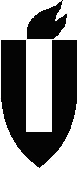 COURSE OUTLINEDIVISION:  Workforce DevelopmentCOURSE:	ELE 1204; Programmable Logic Controllers IDate:        Spring 2013Instructor: Tim Bias	Phone: 815-224-0261Email: Tim_Bias@ivcc.eduCredit Hours: 	3.0Prerequisite(s):	ELE 1200 or ELT 1204 Delivery Method:  	 Lecture	2 Contact Hours (1 contact = 1 credit hour)	 Seminar 	   Contact Hours (1 contact = 1 credit hour)	 Lab  	 2 Contact Hours (2 contact = 1 credit hour)	 Clinical  	   Contact Hours (3 contact = 1 credit hour)	 Online     	 Blended       Offered:   Fall       Spring       Summer	IAI Equivalent –Only for Transfer Courses-go to http://www.itransfer.org:      CATALOG DESCRIPTION:This course introduces students to Programmable Logic Controllers (PLCs).  Course content includes; PLC logic concepts, basic PLC programming, and PLC hardware components and their installation, application, and maintenance.  Troubleshooting techniques will be emphasized throughout this course.GENERAL EDUCATION GOALS ADDRESSED		[See the last page of this form for more information.]Upon completion of the course, the student will be able: 	[Choose those goals that apply to this course.] To apply analytical and problem solving skills to personal, social and 	professional issues and situations. To communicate orally and in writing, socially and interpersonally.  To develop an awareness of the contributions made to civilization by 	the diverse cultures of the world. To understand and use contemporary technology effectively and to 	understand its impact on the individual and society. To work and study effectively both individually and in collaboration with	others. To understand what it means to act ethically and responsibly as an	individual in one’s career and as a member of society. To develop and maintain a healthy lifestyle physically, mentally, and	spiritually. To appreciate the ongoing values of learning, self-improvement, and	career planning.EXPECTED LEARNING OUTCOMES AND RELATED COMPETENCIES:	[Outcomes related to course specific goals.]Upon completion of the course, the student will be able to:Explain Programmable Controller uses, advantages, and components.State why use PLC’s at all.Explain advantages to using.Calculate monetary advantages to PLC use over Relay Logic.Correctly Identify and state uses for each component of a PLC system.Initialize a PLC.Understand differences in Programmable Controller CPU and numbering systems.Define types of memory.Tell when each type of memory could and should be used.Choose the appropriate processor for the PLC application.Convert between decimal, octal, hex, binary and BCD numbers.Use the correct I/O Systems.Identify Input and output modules.State uses for each module.Correctly use modules in a lab setting.Swap modules in an approved manner.Properly use Programming Terminals and Peripheral Devices.Define swart and dumb terminals.State different types of programming devices.Choose the appropriate terminal for a system.Design Installation and Maintenance procedures for a PLC system.Choose the correct system for a job.Choose the correct wiring for the system.Troubleshoot some common problems.Develop a maintenance checklist.Correctly enter and run a program.Read Relay Logic and Ladder Logic Programs.Correctly interpret relay symbolsUse relay symbols to develop a simple program.Correctly interpret ladder logic symbolsConvert a relay logic program into a ladder logic program.Utilize Timers and Counters.    Define timers and counters.    Show uses for counters and timers.    Enter programs using counters and timers    Edit programs using counters and timers.    Correctly use ONE SHOTS.Correctly use MCR's, ZCL's, and Jump Instructions.    Enter programs using MCR, ZCL and Jump instructions.    Explain PLC actions in a file control program.    Use the jump subroutine commands.    Use and explain uses for each command.COURSE TOPICS AND CONTENT REQUIREMENTS:An overviewPLC’sParts of a PLCPrinciples of operationPLC ApplicationPLC HardwareDiscrete I/OAnalog I/OI/O SpecificationsThe CPUMemory typesProgramming devicesNumber SystemsDecimalBinaryOctalHexadecimalBCDEncoding and DecodingFundamentals of LogicThe binary conceptLogic GatesBoolean AlgebraHard-wired logic verses Soft logicProgrammingPLC ProgrammingMemory organizationScan timesLanguagesRelay instructionsAddressingBranchingInternal relaysLadder logicEntering a programModes of operationPLC Installation and MaintenanceEnclosuresNoise and SurgesGroundingEditing and monitoringTroubleshooting and MaintenanceWiring diagramsRelaysStartersSeal-in circuitsLatching circuitsCircuit Conversion Programming TimersTimer instructionsTime on delayTime off delayRetentive timersTimer bitsCascading timersProgramming CountersCounter instructionsUp-counterDown-counterCascading countersCombining timers and countersOne shots Program ControlJumpsJump subroutinesForcingFaultsMaster control resets11)  Zone controlINSTRUCTIONAL METHODS:Laboratory workDemonstrationsLecture - discussionReading assignmentsHomeworkQuizzesTestsSocratic methodINSTRUCTIONAL MATERIALS:Text:  Programmable Logic Controllers. 3rd Edition  RabieeProgrammable Logic Controllers Lab Manual 3rd Edition RabieeAllen-Bradley SLC-500 TrainersRockwell Automation Software (Windows NT)Pics for DH-485STUDENT REQUIREMENTS AND METHODS OF EVALUATION:The student must meet the objectives of the course stated previously.Laboratory reports must be completed as directed and receive an evaluation for accuracy of 70% or more using criteria set forth in the laboratory directions.Required assignments:    	 Methods of Evaluation:           Mandatory lab attendance			A students' grade will be based on multipleWeekly lab assignments	 		measures of performance:Short quizzesAssigned reading		Completion of lab assignmentsAssigned homework		Quizzes based on lab and text assignmentsMidterm exams				Lab practical exams		Completion of homework assignmentsFinal exam		Midterm, final, and lab final examsTests90%   -  100%   A				Lab 			30%80%   -  89.9%  B				Quizzes and Tests	40%70%   -  79.9%  C				Midterm and Final	30%60%   -  69.9%  Dbelow 60%        FOTHER REFERENCESAllen-Bradley ManualsRockwell Automation Manuals“This workforce solution was funded by a grant awarded by the U.S. Department of Labor’s Employment and Training Administration. The solution was created by the grantee and does not necessarily reflect the official position of the U.S. Department of Labor. The Department of Labor makes no guarantees, warranties, or assurances of any kind, express or implied, with respect to such information, including any information on linked sites and including, but not limited to, accuracy of the information or its completeness, timelines, usefulness, adequacy, continued availability, or ownership. This solution is copyrighted by the institution that created it. Internal use, by an organization and/or personal use by an individual for non-commercial purposes, is permissible. All other uses require the prior authorization of the copyright holder.”Course Competency/Assessment Methods MatrixELE 1204; Programmable Logic Controllers IAssessment OptionsAssessment OptionsAssessment OptionsAssessment OptionsAssessment OptionsAssessment OptionsAssessment OptionsAssessment OptionsAssessment OptionsAssessment OptionsAssessment OptionsAssessment OptionsAssessment OptionsAssessment OptionsAssessment OptionsAssessment OptionsAssessment OptionsAssessment OptionsAssessment OptionsAssessment OptionsAssessment OptionsAssessment OptionsAssessment OptionsAssessment OptionsAssessment OptionsAssessment OptionsAssessment OptionsAssessment OptionsAssessment OptionsAssessment OptionsAssessment OptionsAssessment OptionsFor each competency/outcome place an “X” below the method of assessment to be used.Assessment of Student Learning Article ReviewCase StudiesGroup ProjectsLab WorkOral PresentationsPre-Post TestsQuizzesWritten ExamsArtifact Self Reflection of GrowthCapstone  ProjectsComprehensive Written Exit ExamCourse Embedded QuestionsMulti-Media ProjectsObservationWriting SamplesPortfolio EvaluationReal World ProjectsReflective JournalsApplied Application (skills) TestOral Exit InterviewsAccreditation Reviews/ReportsAdvisory Council FeedbackEmployer SurveysGraduate SurveysInternship/Practicum /Site Supervisor EvaluationLicensing ExamIn Class FeedbackSimulationInterviewWritten ReportAssignmentAssessment Measures – Are direct or indirect as indicated.  List competencies/outcomes below.Direct/IndirectDDDDDDDDDDDDDDDDDDDIIIIDDState why use PLC’s at all.xExplain advantages to using.xxCalculate monetary advantages to PLC use over Relay Logic.xCorrectly Identify and state uses for each component of a PLC system.xxInitialize a PLC.XxxCompetency 2.1.  Define types of memory.xxXCompetency 2.2.  Tell when each type of memory could and should be used.XCompetency 2.3.  Choose the appropriate processor for the PLC application.xxCompetency 2.4.  Convert between decimal, octal, hex, binary and BCD numbers.xXCompetency 3.1.  Identify Input and output modules.xCompetency 3.2.  State uses for each module.xXCompetency 3.3.  Correctly use modules in a lab setting.xCompetency 3.4.  Swap modules in an approved manner.xCompetency 4.1.  Define swart and dumb terminals.XCompetency 4.2.  State different types of programming devices.XCompetency 4.3.  Choose the appropriate terminal for a system.XCompetency 5.1.  Choose the correct system for a job.xxxCompetency 5.2.  Choose the correct wiring for the system.xCompetency 5.3.  Troubleshoot some common problems.xCompetency 5.4.  Develop a maintenance checklist.xxCompetency 5.5.  Correctly enter and run a program.xXCompetency 6.1.  Correctly interpret relay symbolsxxxxCompetency 6.2.  Use relay symbols to develop a simple program.XCompetency 6.3.  Correctly interpret ladder logic symbolsxXxxCompetency 6.4.  Convert a relay logic program into a ladder logic program.XxxCompetency 7.1. Define timers and counters.xXCompetency 7.2.  Show uses for counters and timers.xXxxCompetency 7.3.  Enter programs using counters and timersXCompetency 7.4.  Edit programs using counters and timers.XxCompetency 7.5.  Correctly use ONE SHOTS.xXCompetency 8.1.  Enter programs using MCR, ZCL and Jump instructions.XxXCompetency 8.2.  Explain PLC actions in a file control program.XxCompetency 8.3.  Use the jump subroutine commands.xCompetency 8.4.  Use and explain uses for each command.xx